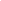 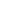 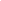 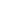 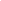 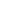 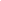 F2Year 1Year 2Year 3Year 4Year 5Year 6FF.1F1.1F2.1F3.1F4.1F5.1F6.1Be able to interact purposefully with icons and buttons in age-appropriate software using mouse clicks or taps.Be able to enter text using single fingers, beginning to use more than one hand.Be able to enter text using more than one finger, beginning to use both handsBe able to use more than one hand to enter text, using the keyboard.When typing, be able to use more than two fingers to enter text.When typing, be able to hold two hands over different halves of the keyboard and use more than two fingers to enter text.When typing, be able to use more than two fingers to enter text, with increasing speed and accuracy.FF.2F1.2F2.2F3.2F4.2F5.2F6.2Be able to interact with and respond to a range of digital stimuli, including images, video and digital texts.Be able to log into and out of an account on a computer or program independently, and shut down a device at the end of a session.Be able to use basic keyboard keys e.g. backspace, space bar, and return.Be able to use cut, copy and paste tools by right clicking or using the edit toolbar.Know and be able to use keyboard function keys e.g. shift, caps lock, num lock, space bar, return.Know and be able to use more advanced keyboard function keys e.g. insert, delete, ctrl+c, ctrl+v, ctrl+z.Can show knowledge of and be able to use more advanced keyboard function keys e.g.e.g print screen, window /chromebook search keyFF.3F1.3F2.3F3.3F4.3F5.3F6.3Be able to use a variety of electronic toys in play situations, with the intention of finding out how it works.Be able to save and retrieve work with support.Be able to save, retrieve and begin to organise work with support.With support, be able to save work effectively navigating a folder system e.g. Shared Drive, iPad camera roll, Google Drive or OneDrive.Be able to rename a previously saved digital document or file appropriately.Be able to navigate a folder system to move files or work to a suitable location within e.g. Shared Drive, iPad camera roll, Google Drive or OneDrive.Be able to independently create suitably named folders to organise documents, using appropriate file paths.FF.4F1.4F2.4F3.4F4.4F5.4Shows developing mouse control through simple activities on-screen including click-and-drag, drag-and-drop.Be able to use a mouse/trackpad to move and place items accurately on a screen. Use double click or tap where needed.Be able to use a range of methods of interacting with a program e.g. right click, drag and drop, long tap etc. Use double click or tap, pinch to zoom, swipe etc.When using a mouse or trackpad, be able to use left/right/double click and scroll.If appropriate, be able to print a document.If appropriate, be able to change print properties to affect the appearance of a printed document.